	          By Cameron                                                                                        by Lynzie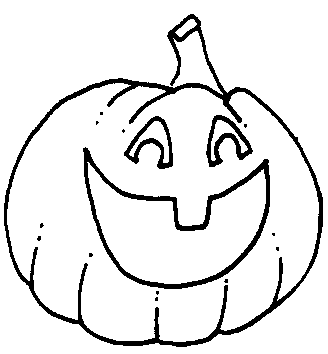                                                                                                                                      	          By Justin                                                                                                                                                                                                                                                      dfsdfsdf	             By Javier